Для учнiв 1-9 класiв в бiблiотецi оформлена книжкова виставка до Всесвiтнього дня авiацii i космонавтики  "Зорянi мрiйники".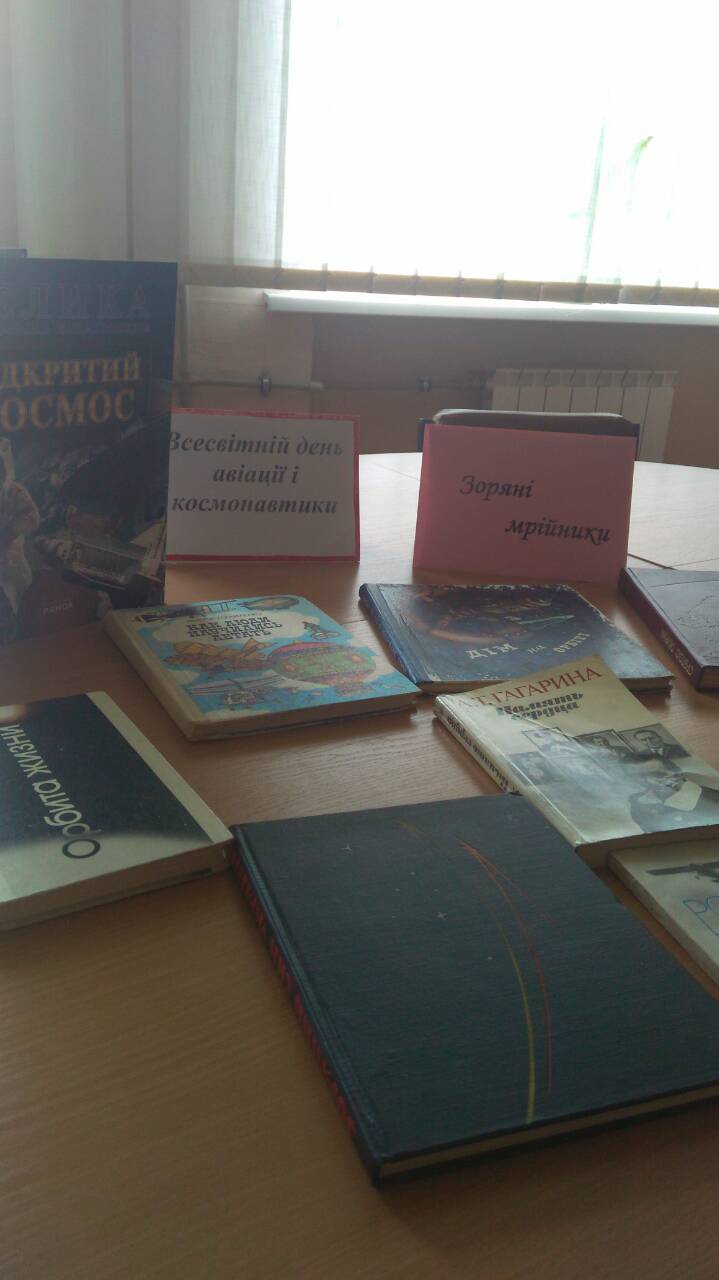 